DIEU EST JUSTE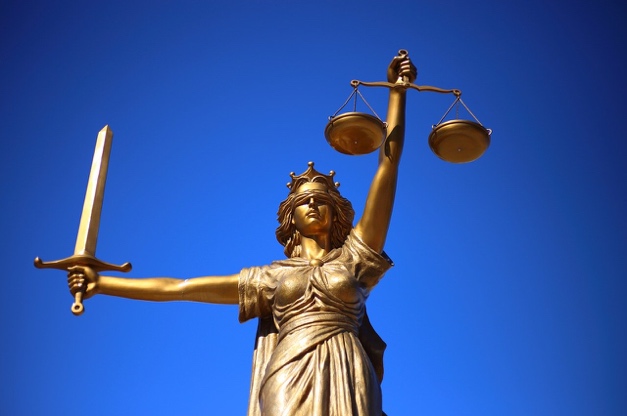 LOUANGE:Deutéronome 32 :4, Esaïe 30 :18CONFESSION DES PECHES:Romains 3 : 25 et 26RECONNAISSANCE:Apocalypse 15 :3, Jacques 5 :15Notes personnelles:INTERCESSION:Apocalypse 15 :4Notes personnelles: